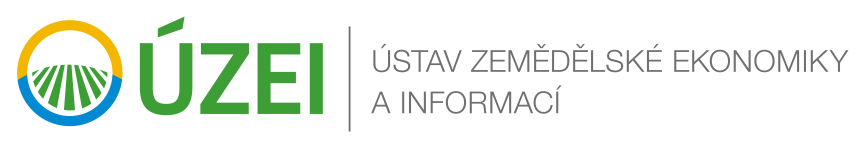 Číslo úkolu ÚZEI 1117PŘEDÁVACÍ – AKCEPTAČNÍ PROTOKOLPředmětem akceptačního řízení je ověření plnění/dílčí plnění díla: provést pro objednatele šetření/ sběr a zpracování údajů o společenské odpovědnosti vybraných zemědělských podniků v ČR na interním výzkumném projektu č. 1117 Datum předání: Závěr akceptačního řízení: (variantu závěru označte křížkem):Seznam nedostatků/vad:Termín pro odstranění nedostatků/vad, v případě akceptace se závěrem „akceptováno částečně s výhradami“ či „neakceptováno k přepracování“: do      .Tento protokol byl vyhotoven ve třech stejnopisech, z nichž objednatel obdrží dva a zhotovitel jeden.Akceptační řízení skončeno dne      .Zhotovitel:FOCUS Marketing &Social Research sídlo:	Vrchlického sad 4IČO:	49967185zástupce zhotovitele pověřený k předání:Mgr. Roman Skotnica, jednatelObjednatel:Ústav zemědělské ekonomiky a informacísídlo:	Mánesova 1453/75, 120 00 Praha 2IČO:	00027251zástupce objednatele pověřený k převzetí:Ing. Sumudu Namali Gouri Boyinová Číslo smlouvy objednateleDatum uzavření smlouvy	akceptováno bez výhrad	neakceptováno, k přepracování	akceptováno částečně, s výhradami	neakceptováno s následným odstoupením od smlouvyPořadové čísloPopis nedostatku/vadyPoznámka123podpis zástupce zhotovitelepodpis zástupce objednatele